                                                                                                  AL DIRIGENTE SCOLASTICOOggetto: ritiro temporaneo dell’alunno dalla frequenza scolastica per trasferimento all’estero.Il/La sottoscritt_ _____________________________________________________________________________genitore dell’alunno__________________________________________________________________________Infanzia Busadella scuola primaria plesso di __________________________classe___________sez_____________secondaria di 1^grado  classe___________ sez. _______DICHIARAche il/la proprio/a figlio/a si trova/andrà in ________________________________________________________dal ________________ al______________ per i seguenti motivi ___________________________________________________________________________________________Dichiara inoltre di essere a conoscenza che:la mancanza di una frequenza regolare potrebbe influenzare la positiva conclusione del percorso scolastico del proprio figlio/a;il regolamento della scuola dell’’Infanzia prevede la decadenza del mantenimento del posto dopo un certo periodo di assenza continuativa;nella scuola secondaria di 1° grado non si può superare il 25% di assenza dei giorni scolastici.Si impegna a prendere accordi con i singoli docenti per garantire che il/la propria/o figlia/o non si precluda  la possibilità di mantenere l’abitudine allo studio e allo svolgimento di esercizi legati al suo percorso scolastico.Alzano Lombardo,____________________                            Firma genitore_____________________________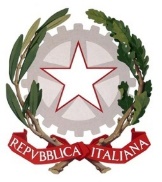 		ISTITUTO COMPRENSIVO STATALE ALZANO LOMBARDO“Rita Levi-Montalcini”Via F.lli Valenti , 6 – 24022 Alzano Lombardo (BG) C.F. 95118410166 – Cod.Mec. BGIC82100T – Sito www.icalzanolombardo.gov.itTel. 035.511390 – Fax 035.515693 – Mail bgic82100t@istruzione.it - Pec bgic82100t@pec.istruzione.it RISERVATO ALL’UFFICIO DI SEGRETERIANote del Dirigente ScolasticoVistoSi autorizzaNon si autorizzaIL DIRIGENTE SCOLASTICOProf. Claudio Cancelli